Publicado en Barcelona el 13/06/2017 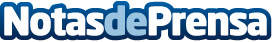 Grupo Ibertransit presenta novedades en las ferias internacionales de SIL y en Transport Logistic de MunichGrupo Ibertransit sigue creciendo en la calidad y competitividad de sus servicios globales, y como no puede ser de otro modo, con su intensa actividad corporativa. Esta vez, asistiendo a la cita de las dos principales ferias internacionales del transporte y la logística, primeramente en Transport Logistic Munich, para reencontrarse unos días más tarde con sus clientes nacionales en SIL BarcelonaDatos de contacto:Anna Albadalejoinfo@ibertransit.com - información corporativa: https://www.ibertransit.com+34 902108944Nota de prensa publicada en: https://www.notasdeprensa.es/grupo-ibertransit-presenta-novedades-en-las Categorias: Internacional Telecomunicaciones Sociedad Logística Recursos humanos Industria Automotriz Otras Industrias http://www.notasdeprensa.es